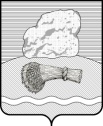 РОССИЙСКАЯ ФЕДЕРАЦИЯКалужская областьДуминичский районСельская Дума сельского поселения«Село Чернышено» РЕШЕНИЕ«2» августа  2022 года                                                          № 11О разграничении имущества, находящегося в собственности муниципального образования сельское поселение «Село Чернышено»,расположенного на территории МР «Думиничский район»      Руководствуясь Законом Калужской области от 26.09.2018 №372-ОЗ «О разграничении имущества, находящегося в собственности муниципальных образований, расположенных на территории Калужской области», ст.50 Федерального закона от 06.10.2003 №131-ФЗ «Об общих принципах организации местного самоуправления в Российской Федерации», Уставом сельского поселения «Село Чернышено», сельская Дума сельского поселения «Село Чернышено» РЕШИЛА:Утвердить согласованный Перечень имущества, находящегося в собственности муниципального образования сельское поселение «Село Чернышено», подлежащего передаче в порядке разграничения в собственность муниципального района «Думиничский район», согласно приложению. Администрации сельского поселения «Село Чернышено» подготовить необходимые документы для передачи имущества находящегося в собственности сельского поселения «Село Чернышено»  и подлежащего передаче в собственность муниципального района «Думиничский район».Решение сельской Думы сельского поселения «Село Чернышено»  от 11.05.2021 №23 «О разграничении имущества, находящегося в собственности   муниципального образования сельское поселение «Село Чернышено»,  расположенного на территории МР «Думиничский район, считать утратившим силу.4. Настоящее решение вступает в силу со дня подписания и подлежит обнародованию.Глава сельского поселения                                                                    Р.Н.Леонов                                                                                                 Приложение к Решению сельской Думы                                                                                                                                           сельского поселения «Село Чернышено» 	от «2 » августа 2022г. №11Перечень имущества, находящегося в собственности муниципального образования СП «Село Чернышено»,подлежащего передаче в порядке разграниченияРаздел 1. Муниципальные унитарные предприятия и муниципальные учрежденияРаздел 1. Муниципальные унитарные предприятия и муниципальные учрежденияРаздел 1. Муниципальные унитарные предприятия и муниципальные учрежденияРаздел 1. Муниципальные унитарные предприятия и муниципальные учрежденияРаздел 1. Муниципальные унитарные предприятия и муниципальные учреждения№ п/пПолное наименование муниципального унитарного предприятия, муниципального учрежденияОсновной государственный регистрационный номерЮридический адресИдентификационный номер налогоплательщика-----Раздел 1.1. Объект недвижимого имущества, принадлежащие муниципальным унитарным предприятиям, муниципальным учреждениям, подлежащим передаче в порядке разграничения, на праве хозяйственного ведения или оперативного управленияРаздел 1.1. Объект недвижимого имущества, принадлежащие муниципальным унитарным предприятиям, муниципальным учреждениям, подлежащим передаче в порядке разграничения, на праве хозяйственного ведения или оперативного управленияРаздел 1.1. Объект недвижимого имущества, принадлежащие муниципальным унитарным предприятиям, муниципальным учреждениям, подлежащим передаче в порядке разграничения, на праве хозяйственного ведения или оперативного управленияРаздел 1.1. Объект недвижимого имущества, принадлежащие муниципальным унитарным предприятиям, муниципальным учреждениям, подлежащим передаче в порядке разграничения, на праве хозяйственного ведения или оперативного управленияРаздел 1.1. Объект недвижимого имущества, принадлежащие муниципальным унитарным предприятиям, муниципальным учреждениям, подлежащим передаче в порядке разграничения, на праве хозяйственного ведения или оперативного управления№ п/пНаименование недвижимого имуществаМестонахождениеПлощадь (кв.м), протяженность (м)Кадастровый (условный) номер-----Раздел 2. Муниципальное имуществоРаздел 2. Муниципальное имуществоРаздел 2. Муниципальное имуществоРаздел 2. Муниципальное имуществоРаздел 2. Муниципальное имущество№ п/пНаименование имущества с указанием количестваМестонахождениеИндивидуализирующие характеристики(площадь (кв.м), протяженность (м), кадастровый (условный) номер недвижимого имущества; идентификационный номер (VIN), год изготовления, номера двигателя, шасси, кузова транспортного средства; инвентарный, серийный номер)Полное наименование муниципального унитарного предприятия, муниципального учреждения – владельца имущества1КолодецКалужская обл., р-н Думиничский, с. Чернышено, ул. Пролетарская, возле дома № 3Глубина 9.5 м.,кадастровый номер -  40:05:161001:1475Сельское поселение «Село Чернышено» 2КолодецКалужская обл., р-н Думиничский, с. Чернышено, ул. Ленина, возле дома №64Глубина 4.8 м.,кадастровый номер -  40:05:161001:1474Сельское поселение «Село Чернышено» 3Шахтный колодецКалужская область, р-н Думиничский, с. Чернышено, ул. Набережная, в районе дома №4Глубина 6.3 м., кадастровый номер -  40:05:161001:1698Сельское поселение «Село Чернышено» Думиничского района Калужской области4Шахтный колодецКалужская область, р-н Думиничский, с. Чернышено, ул. Сокольники, в районе дома 10Глубина 7.5 м., кадастровый номер -  40:05:161001:1763Муниципальное образование сельское поселение «Село Чернышено» Думиничского района Калужской области5Сооружение Калужская область, р-н Думиниский, с. ЧернышеноПротяженность 611 м.,кадастровый номер -  40:05:161001:1056Сельское поселение «Село Чернышено»6Скважина (резервная)Калужская область, р-н Думиничский, с. ЧернышеноГлубина 25 м., кадастровый номер 40:05:160601:165Сельское поселение «Село Чернышено»